Abubker 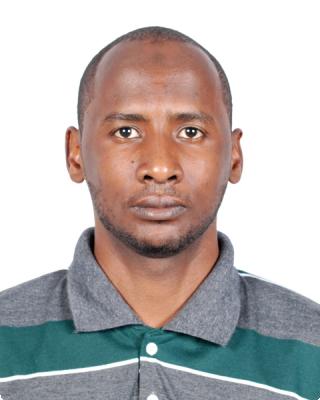 E-mail  :	abubker.382081@2freemail.com 	Work experience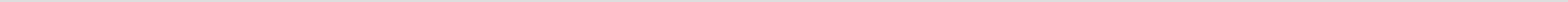 Khartoum police	Sep 2008 — Jan 2012AdministratorSystem administrator in it department Khartoum police with used Ms office and skills management Internet services skillsDyee consulting services	September 2015 — December 2015Administrator systemSystem administratorQualificationsMCSEStrategic planningStrategic organisation designCyber securityResponsive website basicsC and c++ programmeNew HR 21st century talent managementDesign and build website without codeIntroduction to human rightsGrow your audience certificate from YouTubeSAP lumira building data visualisationAffiliate marketingCCNA courseVmware courseLinux administration courseEducationBca	June 2014 — June 2017University of madrasCcnaSunrise institute	1InterestsComputer and Internet reading booksReferencesReferences available upon request.	2